LISTADOS DE ADESCOS                ZONA 1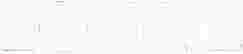 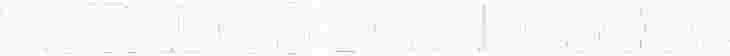 COMUNIDAD                                                ABREVIATURACALLE VIEJA                                                                                           ADESCOCAVI CIUDAD  DE LA CEPA                                                                             ADESCOCCEPA COLONIA ACAXUAL 4                                                                         ADESCAXUAL 4COLONIA ACAXUAL  3                                                                         COL. ACAXUAL  3COLONIA  LOS MOR RITOS,  LA REYNA, ACAXUAL 1                    AD ESCOMAR ME;RCADOS  MUNICIPALES Y TERMINAL DE BUSES                     AD ESCOMA COLONIA ACAXUAL 2                                                                         AD ESCOACOLONIA  MAGDALENA                                                                      EL PROGRESO ADESCOEP COMUNIDAD Y GRIEGA CAMPAMENTO                                       ADESCO Y GRIBAC BARRIO  EL CAMPAMENTO                                                                ADESCOELCOLONIA SAN JULIAN                                                                         ADESCOESFUERZO COLONIA ALVARADO                                                                     ADESCOALVARADO ZONA INDUSTRIAL                                                                              ADESCOZIN COLONIA IVU                                                                                        ADESCOIVUBARRIO  LA COQUERA                                                                         ADESCOCOCO COLON !ACANALES                                                                               ADESCOCANAL LOTIFICACION  LINDA VISTA                                                              ADESCOLINDAVISTA COMUNIDAD  NEL GUIZCO                                                              ADESCOGUIZCO COMUNIDA  12 DE JUNIO  EL MILAGRO                                      ADESC012DEJUNIO LOS COQU ITOS                                                                                     ADESCOLCO LOTIFICACION  EL PUERTO                                                                 AQESCOELP COLONIA EL CARACOL                                                                       ADESCOLVCOLONIA RAZA 1                                                                                 ADESCORAZACOLONIA BRISAS DEL PASIFICO  1                                                   AD ESCOBA BARRIO  LAS ATARRAYAS                                                                   ADESCOLAC ASOCIACION  CRISTIAN  PARA TERCERA EDAD  PAN Y VIDA       UCATEPAVI COLONIA LUE                                                                                       ADESCOACLUE COLONIA LOS LAURELES  1                                                                ADESCOYA COLONIA  LOS LAURELES   II                                                                      ADESCOII COMUNIDAD SAN  ROQUE                                                                ADESCOROQUE BARRIO  LA PLAYA                                                                                ADESCOLP COMUNIDAD  CASERIO  K 2                                                               ADESCOKM-2SAN  EMILIO  2 SANTA ISABEL                                                            EMIBELSAN  EMILIO  1                                                                                       ADESCOSE 1NUEVA  ACAJUTLA                                                                                ADESCOCNA CENTRO  DE ATENCION  INICIAL                                                        CAiLISTADOS DE JUNTA DIRECTIVA  ZONA 1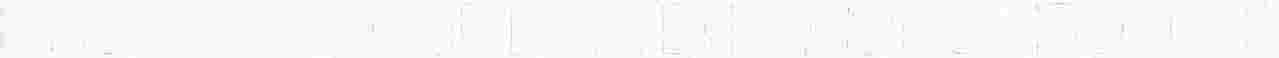 juntas directivasSAN  FRANCISCO DE ASIS COLONIA LA GUADALUPE RECIDENCIAL VILLAS  DEL PACIFICO COMUNIDAD NUEVA ESPERANZA COMUNIDAD EL OBELISCOFINAL CALLE VIEJA B. EL CAMPAMENTO JARDINES  1 Y 2REPARTO·ACAJUTLA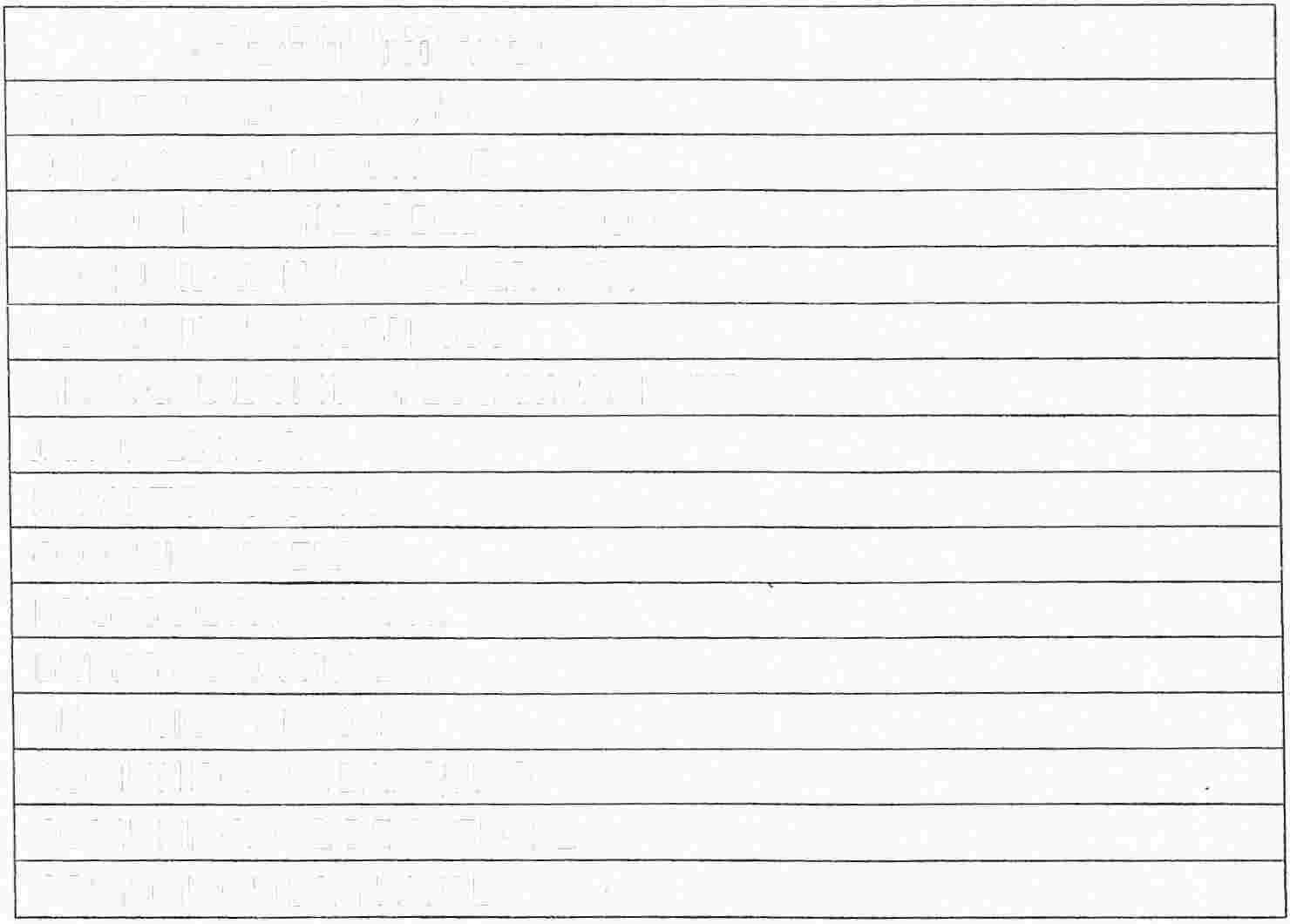 COLONIA OBRERA BRISAS  DE ACAJUTLA  1BRISAS  DE ACAJUTLA 2SENDICION  DE DIOS COMUNIDAD EL BARQUITO COMUNIDAD  12 DE OCTUBRE COMUNIDAD SAN  RAFAELJUNTAS  DE AGUA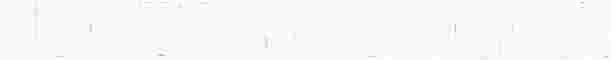 JUNTA  DE AGUA  NUEVA  ACAJUTLA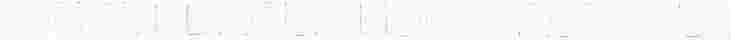 JUNTA DE AGUA DE COLONIA ALVARADO EN  PROCESO JUNTA DE AGUA KILO 2 EN  PROCESO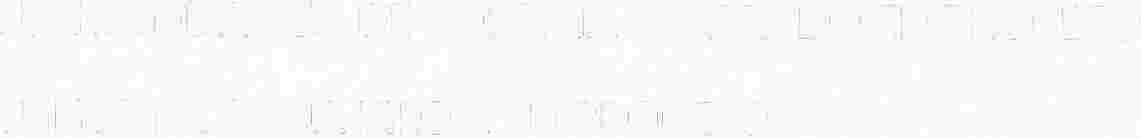 LISTADO DE ADESCOS DE LA ZONA II CANTON metalioLISTADO DE PRESIDENTES DE ADESCOS DE LA ZONA IIILISTADO DE PRESIDENTES DE ADESCOS DE LA ZONA IV No.Comunidad Abreviatura 1Caserío El MagueyADESCOEMA2Caserío Los MaldinerasCODECO3Lotificación MiramarADESCOMARES4Lotificación Costa BravaADESCOEM5Caserío El NanceADESCONCE6Junta de Agua El NanceACASAPSEN7Caserío El PeñónADESCO-EL PEÑON8Playa Costa AzulADESCO- LOS DELFINES9Caserío Costa AzulADESCOACER10Lotificación El CampamentoADESCOCAMPA I Y II11Caserío Las CureñasADESCOLE12Junta de Agua Las CureñasASAPCUREÑAS13Lotificación Girasol El MaizalADESCOELGI-EL MAIZAL14Colonia Divina ProvidenciaADESCOMAIZ15Caserío Isla AbajoADESCOISLA16Caserío Isla ArribaADESCOISLA17Playa MonzónADESCOCOMON18Lotificación Las DeliciasADESCODEL19Caserío El ManguitoADESCOMAN20Caserío El AmatalADESCOER21Caserío Los Marines Agua ZarcaADESCOMAS22Caserío VallenuevoADESCOEM23Junta de Agua Valle NuevoASAPNOVANU24Caserío El MoraADESCOELM25Caserío Las Codicias26Caserío SupervisiónADESCOMSA27Colonia La BalastreraADESCOBAL28Colonia Buenos AiresADESCONMIL29Junta de Agua Buenos AiresACASAOM30Caserío Los MéndezADESCOLM31Caserío Miramar ADESCOMF3233Colonia El BoulevardAD METALIO34Colonia San José 1 y 2ADESCOSAGRAF35Junta de agua MetalioACAPEMA36Colonia El BoulevardADESCONBO37Caserío La Arenera 1-2-3ADESCOARES38Caserío Playa MetalioADESCOPLAYA39Playa Brisas del Mar ADESCOMAR40Caserío Arenera #4ADESCO LA. ES41Caserío El CorozalADESCO LA NUEVA ESPERANZA42Caserío El PorvenirADESCOELPO43Junta de Agua El porvenirASAP ELPO”,44Caserío MetalillitoADESCOSAME45Junta de Agua MetalillitoACAPOME46Caserío El CauloteADESCOCAUL47Comité Ambiental de MetalioASPROFEMA 4849CANTON EL SUNCITACANTON EL SUNCITACANTON EL SUNCITACANTON EL SUNCITACANTON EL SUNCITANo.Comunidad o ADESCO1.Lotificación Los AbetosCaserío San Pedro BelénADESCOBE2.Caserío copinulaADESCOP3.Comunidad la 70ADESCOLAS4.Junta agua copinulaEl progresoACAAPEPS5.Las marías ADESCOLMA6.La planta.ADESCOPLAN7.San CarlosADESCOSAC8.Junta agua centenarioACAGUIVAS9.Colonia Villa Centenario10.San pedro belén abajoADESCOSPB11.San pedro belén arribaADESCOBLA12.Villa el inicioADESCO VIS CRIS13.Junta agua el inicio14.Reparto PatriciaADESCORPA15.La MarañoneraADESCO LA MARAÑONERACANTON EL SALAMOCANTON EL SALAMOCANTON EL SALAMOCANTON EL SALAMOCANTON EL SALAMO16.Comunidad el ÁngelADESCOES17.Ciudadela rotaria ADESCOCIRS18.Sálamo centroADESCOES19.Justos, Marroquines y AlfaroADESCOJUS20.Junta de agua El SALAMOACASAPSCANTON MORRO GRANDECANTON MORRO GRANDECANTON MORRO GRANDECANTON MORRO GRANDECANTON MORRO GRANDE21.Morro grande centroADESCOMG22.Las joyas ADESCO C.R.L.J23.Cerro PartidoADESCOCELPA24.Junta de Agua Morro GrandeACASAMDI25.Adulto MayorACAMAMGCANTON SANTA ROSA, EL COYOLCANTON SANTA ROSA, EL COYOLCANTON SANTA ROSA, EL COYOLCANTON SANTA ROSA, EL COYOLCANTON SANTA ROSA, EL COYOL26.Santa Rosa el coyolADESCO SANTA ROSA27.Parcelación El CoyolADESCOPARCOCANTON VALLE NUEVOCANTON VALLE NUEVOCANTON VALLE NUEVOCANTON VALLE NUEVOCANTON VALLE NUEVO28.Cantón Valle NuevoADESCO VALLE NUEVO29.CupatachoADESCO-CCPNo.Comunidad ADESCO1.Atalaya # 1ADESCOL.ATALAYA2.Atalaya # 2ADESCOAT No. 23.Nápoles 2000 ADESCONAP4.San Luis CampanaADESLCAM5.Jardines de la Nueva # 1ADESCOJAN No. 16.Jardines de la Nueva # 2ADESCO-JALN # 27.San VicenteADESCONSV8.ADRA La NuevaADESCO ADRA LA NUEVA9.Lotificación La NuevaADESCONA10.Col. Nueva Santa MartaADESCOANSAMA11.Brisas del PacificoADESCOBIDPA12.San Pedro El CañalADESCOSANPEC13.ComandariADESCOPR14.El MilagroADESCOCEM15.Colonia EsmeraldaADESCOE16.Línea Férrea (kilo 5)ADESCOLF17.Lotificación San AntonioADESCOLSAN18.Lotificación San Francisco IIIADESCOLSF III19.Lotificación La Nueva 2ADESCOLOT20.ColimaADESCO C.C.K.521.Santa María La Nueva ADESCOSAMA22.Los VirtientesADESCOVIR23.El Venado ADESCOSEL24.Lotificación El Porvenir, SalinitasADESCOPSAL25.Providencia, Los CobanitosADESCOPRO26.Los CobanosADESCOSAM27.Santa Águeda28.El Manzano ADESCOELMA29.Los AlmendrosADESCOALME30.Junta de Agua Kilo 5ACASAPEM31.Junta de Agua Atalaya 2ACASAPSAT # 232.33.34.